КОНКУРСНОЕ ЗАДАНИЕ  детского чемпионата «Юные мастера» 2023-2024по компетенции«Педагогика» 3-4 класс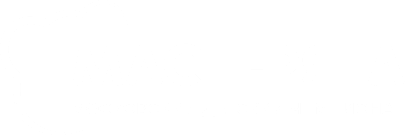 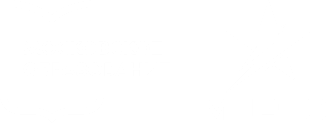 1. ЗАДАНИЕ ДЛЯ КОНКУРСАЗадание раскрывает осведомленность участника о деятельности педагога, работающего с детьми дошкольного возраста, подготовку и проведение фрагмента занятия в соответствии с образовательными областями ФГОС ДО.	Предусматривается командное участие. Команда состоит из 2-х человек, которые совместно выполняют задание одного наставника.Члены одной команды могут быть из разных классов одной возрастной категорииНаставник - это человек, который готовит команду к Чемпионату, а также сопровождает её на всех этапах соревнования.Группа поддержки (волонтерами)– 3-4 человека, учащиеся 1 класса. Данная группа детей помогает в организации проведения конкурсных занятий.  По условиям конкурса данная группа будет участвовать в проведении конкурсного задания учащимися другой школы (по жеребьевке).2. МОДУЛИ ЗАДАНИЯ И НЕОБХОДИМОЕ ВРЕМЯМодули и время сведены в таблице 1 Таблица 1.Модуль 1: Подготовка и проведение утреннего круга с детьми дошкольного возрастаЦель: демонстрация умения организовывать и проводить утренний круг с детьми.Тема для подготовки: «Зимние забавы»Лимит времени на подготовку задания: 30 минут Лимит времени на подготовку площадки: 5 минутЛимит времени на демонстрацию задания: 10 минутАлгоритм выполнения задания:выслушать заданиеподготовить материалы и оборудование для проведения утреннего кругаобсудить выступление с волонтерамипроверить готовность к выступлениюсообщить экспертам о завершении работы и готовности выполнить конкурсное заданиеОжидаемый	результат: 	участник демонстрирует умение организовывать и проводить утренний круг. Модуль 2: Разработка и проведение фрагмента занятия с детьми (Домашнее задание)	Данный модуль является домашним заданием и готовится участником за ранее.	Участники могут использовать медиаресурсы, различный инвентарь, который приносят с собой в день соревнований.	Об использовании медиаресурсов участник сообщает организаторам за 2 дня до проведения конкурса.Цель: демонстрация умения разрабатывать и проводить фрагмент занятия с детьми (подгруппой волонтеров)Образовательные области: Физическое развитиеСоциально-коммуникативное развитиеПознавательное развитиеРечевое развитиеХудожественно-эстетическое развитиеТематика занятий: «Зимняя сказка»«С чего начинается Родина?»«Мой любимый праздник»Лимит времени на подготовку задания: 45 минут Лимит времени на подготовку площадки: 5 минутЛимит времени на демонстрацию задания: 15 минутАлгоритм выполнения задания:прослушать заданиепродумать ход занятияподготовить материалы и оборудование для проведения фрагмента занятия проверить готовность к выступлениюпроговорить с волонтерами этапы занятиясообщить экспертам о завершении работы и готовности выполнить конкурсное задание.Ожидаемый результат: демонстрация умения проводить фрагмент занятия с детьми дошкольного возраста.3. Критерии оценкиВ данном разделе (таблица 2) определены критерии оценки и количество начисляемых баллов (субъективные и объективные). Общее количество баллов задания/модуля по всем критериям оценки составляет 100.Таблица 2.№ п/пНаименование модуляРабочее времяВремя на задание1Модуль 1: Подготовка и проведение утреннего круга с волонтерами45 минут2Модуль 2: Демонстрация подготовленного (до соревнований) фрагмента занятия с детьми по одной из тем:- «Зимняя сказка»- «С чего начинается Родина!»- «Мой любимый праздник»1час 5 минРазделКритерийОценкиОценкиОценкиРазделКритерийСубъективная ОбъективнаяОбщаяАПодготовка и проведение утреннего круга с детьми дошкольного возраста52530ВРазработка и проведение фрагмента занятия с детьми дошкольного возраста155570Итого Итого 2080100